Publicado en Castellón el 08/02/2021 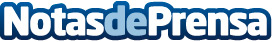 APE rinde homenaje a la arcilla en su colección ArgillaeLa serie, diseñada por el arquitecto italiano Luigi Romanelli, es un viaje de vuelta a aquello que evoca los orígenes milenarios de la cerámica: el trabajo de la arcillaDatos de contacto:Bruno Ciurana671 053 224 Nota de prensa publicada en: https://www.notasdeprensa.es/ape-rinde-homenaje-a-la-arcilla-en-su_1 Categorias: Artes Visuales Marketing Otras Industrias Arquitectura http://www.notasdeprensa.es